День двенадцатый: День ЗОЖЭтот день прошёл под девизом «Здоровым будешь – всё добудешь». Дети прослушали беседы «Если хочешь быть здоровым», которые поведал наш добрый медицинский работник. А потом началось самое интересное: квест по станциям «Стань первым», в котором ребята выполняли задания и узнали много полезного по правилам здорового образа жизни.Завершился день флешмобом «Здоровым быть модно». Прошел «День здоровья» очень интересно и занимательно.День принёс детям много интересных впечатлений, содействовал развитию навыков здорового образа жизни, укреплению здоровья детей.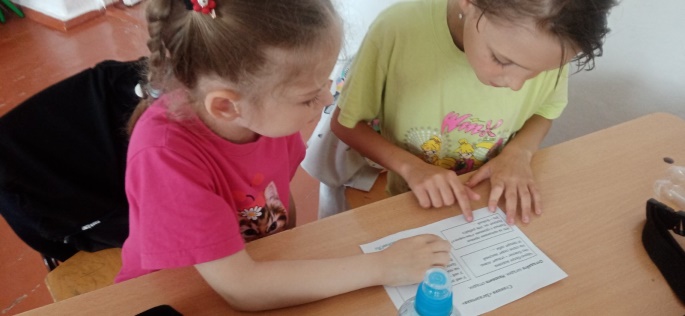 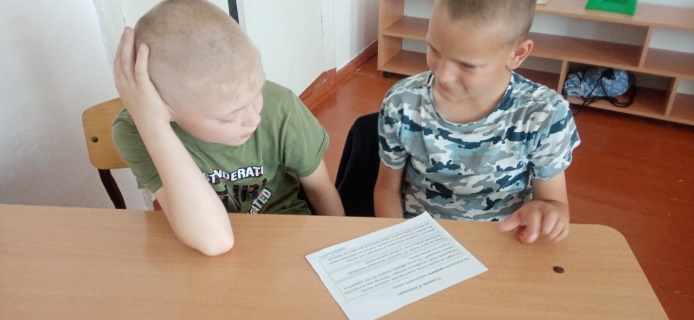 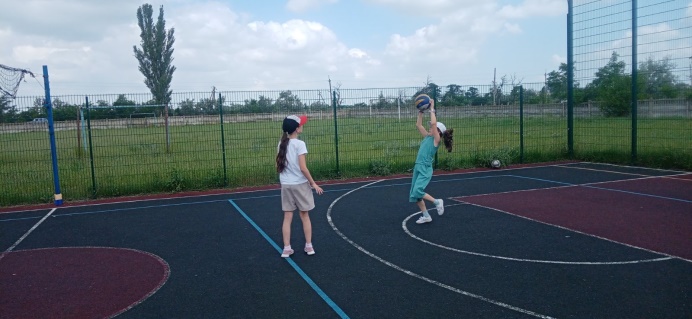 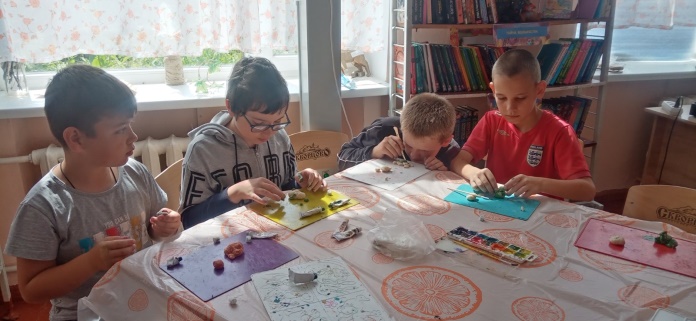 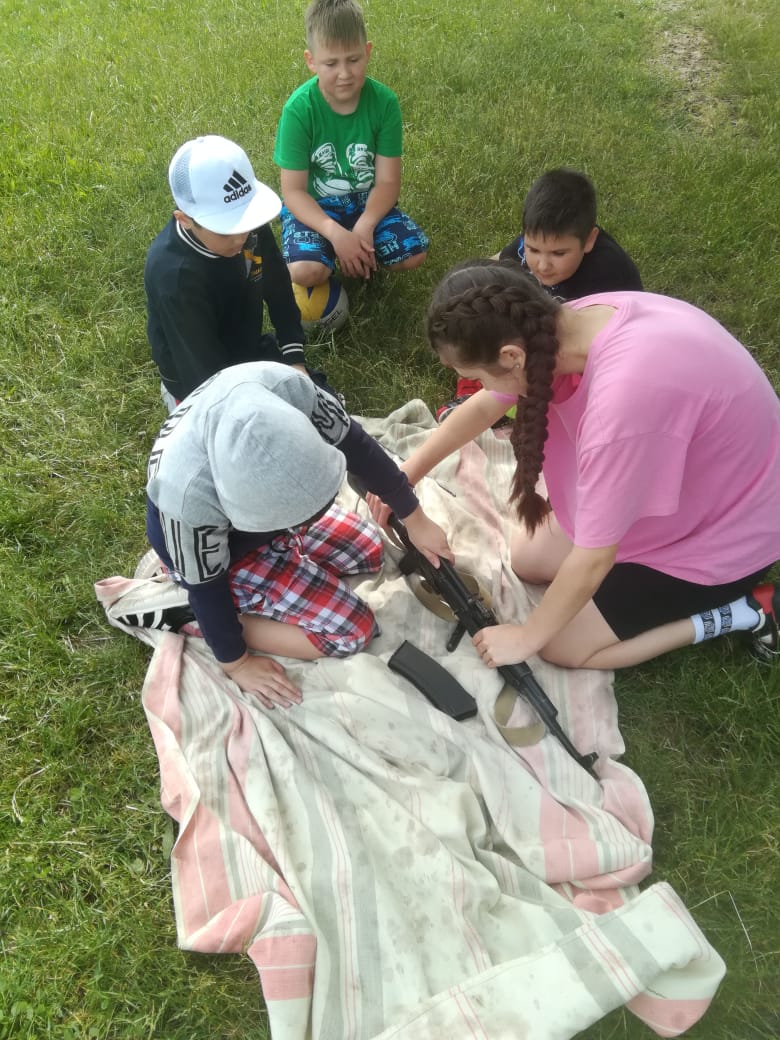 